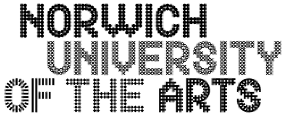 POSTGRADUATE APPLICATION FORMPlease complete this form by entering the information in the boxes provided or marking the relevant the check box.Full instructions are provided on Page 8 of this form.Course DetailsPersonal DetailsEducation and EmploymentPlease include all education courses (including Higher Education and Secondary Education) with the most recent first, including your current course if appropriate.Current Occupation (if applicable)Personal StatementPlease provide a 500-word commentary that outlines:a) your reasons for applying for an MA course at Norwich University of the Arts, b) a statement about your current practice, c) the proposed direction of your MA study (including potential research ideas or themes you might consider)Professional ActivitiesPlease briefly list relevant professional activities including work experience, exhibitions, grants, scholarships, bursaries, prizes, commissions, and publications, with dates. If you do not meet our standard academic entry requirements of a BA (Hons)/BSc Degree of 2:1 or above (or equivalent) in a subject related to your proposed course of study, please highlight your equivalent professional experience here.ReferenceFor applicants who have/will have an undergraduate degree from Norwich University of the Arts obtained within the last 3 years, we will automatically request a reference from your Course Team. Please indicate below if you would like us to contact a specific member of staff.If you have not studied with us previously or would like to provide an alternate referee, please provide their details below and send them Page 7 of this form. DeclarationI understand that by signing this form I certify that the information I have provided is complete and accurate.Equality and Diversity InformationAny information about a disability/medical condition that you disclose will be treated in the strictest confidence. It is important for us to collect this information for the following reasons:To enable staff to support your application and learning, as appropriateYour own health and safetyThe health and safety of staff and other studentsPlease choose the option below that best describes your disability status:To help monitor equal opportunities in the higher education sector and support higher education institutions in
meeting their obligations under the Equality Act 2010, you are invited to select the category that most adequately describes your ethnic group. This information will be kept confidential, and you are not obliged to answer and may
choose ‘Prefer not to say’:Confidential ReferenceApplicants should complete the below personal details and forward this page of the application form to their chosen referee.Please indicate how long and in what capacity you have known the applicant; give your candid opinion of the applicant and their suitability to undertake the proposed course of study. More details of MA study at Norwich University of the Arts may be found on our website at https://norwichuni.ac.uk/study-at-norwich/postgraduate-apply/Please send your reference in confidence to ioadmissions@norwichuni.ac.uk  Postgraduate Application Guidance NotesApplication ProcessComplete the application form, including a well-prepared and considered 500-word statement indicating your intentions for MA study. The form should be word-processed, not hand-written.Detach the Reference Form and forward to your chosen referee with a request to complete and return to ioadmissions@norwichuni.ac.ukSend the completed application form to ioadmissions@norwichuni.ac.uk.We will endeavour to contact you within two weeks of receiving your application and reference from your nominated referee. If required, we will arrange a date for an interview.Course Title:Mode of Study: Full time       Part timeTitle:☐ Mr   ☐ Miss   ☐ Mx    ☐ Mrs   ☐ Ms   ☐ Other:First Name(s):Last Name:Previous Last Name (if applicable):Date of Birth:Gender:☐ Female   ☐ Male   ☐ Non-Binary   ☐ OtherNationality:Country of Birth:What is your immigration status?☐ I am a UK National EU National with settled or pre-settled status I will need a Student Visa to study Other (please provide more information):Contact Address:Postcode:Country:Telephone no:Home Address
(if different to contact address):Postcode:Country:Telephone no:Mobile no:Email address:Level e.g. BA / A LevelSubjectGradeName of institution/schoolDates (From/To)Job Title:Employer Name and Address:Name:Position:Organisation:Email:Telephone no:Signature:Date:☐ No disability☐ A social/communication impairment such as Asperger's syndrome/other autistic spectrum disorder☐ Blind or a serious visual impairment uncorrected by glasses☐ Deaf or a serious hearing impairment☐ A long standing illness or health condition such as cancer, HIV, diabetes, chronic heart disease, or epilepsy☐ A mental health condition, such as depression, schizophrenia, or anxiety disorder☐ A specific learning difficulty such as dyslexia, dyspraxia, or AD(H)D☐ A physical impairment or mobility issues, such as difficulty using arms or using a wheelchair or crutches☐ A disability, impairment or medical condition that is not listed above☐ Two or more impairments and/or disabling medical conditionsAre you in receipt of Disabled Student’s Allowance?☐ Yes   ☐ No☐ Arab Asian - Bangladeshi or Bangladeshi British Asian - Chinese or Chinese British Asian - Filipino Asian - Indian or Indian British Asian - Pakistani or Pakistani British Any other Asian background Black - African or African British Black - Caribbean or Caribbean British Any other Black background White - English, Scottish, Welsh, Northern Irish or  British White - Gypsy or Irish Traveller White - Irish White - Polish White - Roma White - Showman / Showwoman Any other White background Mixed or multiple ethnic groups - White or White British and Asian or Asian British Mixed or multiple ethnic groups - White or White British and  Black African or Black African British Mixed or multiple ethnic groups - White or White British and  Black Caribbean or Black Caribbean British Any other Mixed or Multiple ethnic background Any other ethnic background Prefer not to sayApplicant Name:Course Applied for:Referee Name:Referee Position:Referee Organisation:Referee Email:Referee Telephone No:Referee Signature:Date: